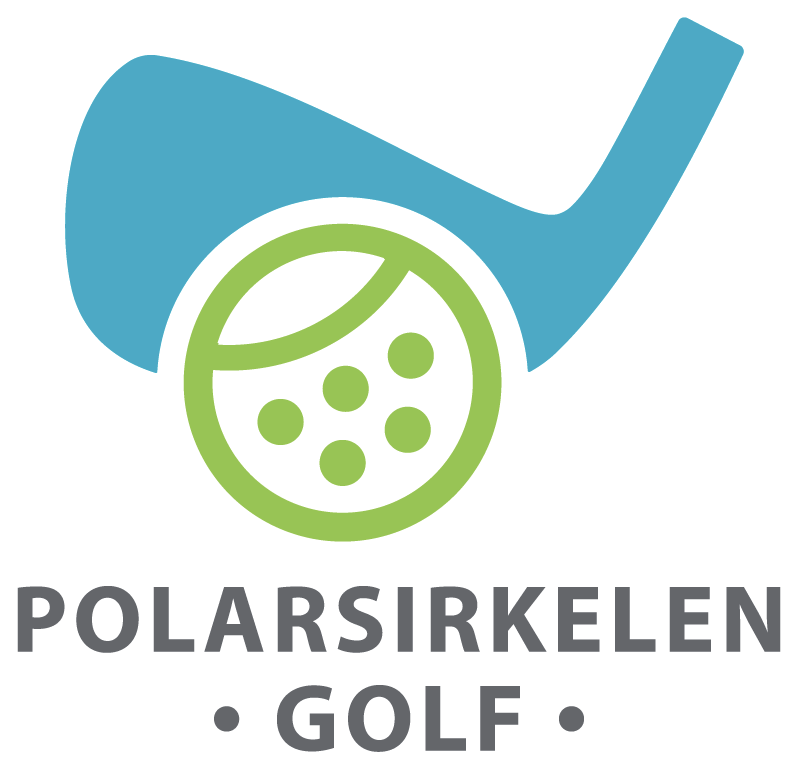 Budsjett 2024 TurneringskomiteenAktiviteten i 2023 har vært høy og denne vil vi gjenta i 2024.Turneringene i tillegg til Bedriftsgolf og Swedish Inventional     	kr 130 000Turneringskostnader Sverige , leie av buss				«     15 000Kostnader premie.  I år vil premiene bli handlet lokalt ved Kjøp fra lager til PG (Kjøp av utstyr iht avtale med Gold og Fritid.  «     47 795Diverse								«          710Resultat								kr   66 495(Av inntektene har admin budsjettert med kr 40 000)